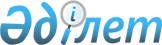 О внесении изменения в приказ Министра финансов Республики Казахстан от 27 февраля 2015 года № 135 "Об утверждении Правил приема, хранения сведений с контрольно-кассовых машин с функцией фиксации и (или) передачи данных о денежных расчетах, осуществляемых при реализации товаров, работ, услуг, а также их передачи в органы государственных доходов оператором фискальных данных"
					
			Утративший силу
			
			
		
					Приказ Министра финансов Республики Казахстан от 30 марта 2017 года № 205. Зарегистрирован в Министерстве юстиции Республики Казахстан 27 апреля 2017 года № 15069. Утратил силу приказом Министра финансов Республики Казахстан от 16 февраля 2018 года № 208 (вводится в действие по истечении десяти календарных дней после дня его первого официального опубликования)
      Сноска. Утратил силу приказом Министра финансов РК от 16.02.2018 № 208 (вводится в действие по истечении десяти календарных дней после дня его первого официального опубликования).
      ПРИКАЗЫВАЮ:
      1. Внести в приказ Министра финансов Республики Казахстан от 27 февраля 2015 года № 135 "Об утверждении Правил приема, хранения сведений с контрольно-кассовых машин с функцией фиксации и (или) передачи данных о денежных расчетах, осуществляемых при реализации товаров, работ, услуг, а также их передачи в органы государственных доходов оператором фискальных данных" (зарегистрированный в Реестре государственной регистрации нормативных актов под № 10665, опубликованный 4 мая 2015 года в информационно-правовой системе "Әділет") следующее изменение:
      в Правилах приема, хранения сведений с контрольно-кассовых машин с функцией фиксации и (или) передачи данных о денежных расчетах, осуществляемых при реализации товаров, работ, услуг, а также их передачи в органы государственных доходов оператором фискальных данных, утвержденных указанным приказом:
      подпункт 9) пункта 6 исключить.
      2. Комитету государственных доходов Министерства финансов Республики Казахстан (Тенгебаев A.M.) в установленном законодательством порядке обеспечить:
      1) государственную регистрацию настоящего приказа в Министерстве юстиции Республики Казахстан;
      2) направление копии настоящего приказа в Республиканское государственное предприятие на праве хозяйственного ведения "Республиканский центр правовой информации" для размещения в Эталонный контрольный банк нормативных правовых актов Республики Казахстан в бумажном и электронном виде в течении десяти календарных дней со дня государственной регистрации;
      3) размещение настоящего приказа на интернет-ресурсе Министерства финансов Республики Казахстан.
      3. Настоящий приказ вводится в действие по истечении десяти календарных дней после дня его первого официального опубликования.
					© 2012. РГП на ПХВ «Институт законодательства и правовой информации Республики Казахстан» Министерства юстиции Республики Казахстан
				
      Министр финансов 
Республики Казахстан

Б. Султанов
